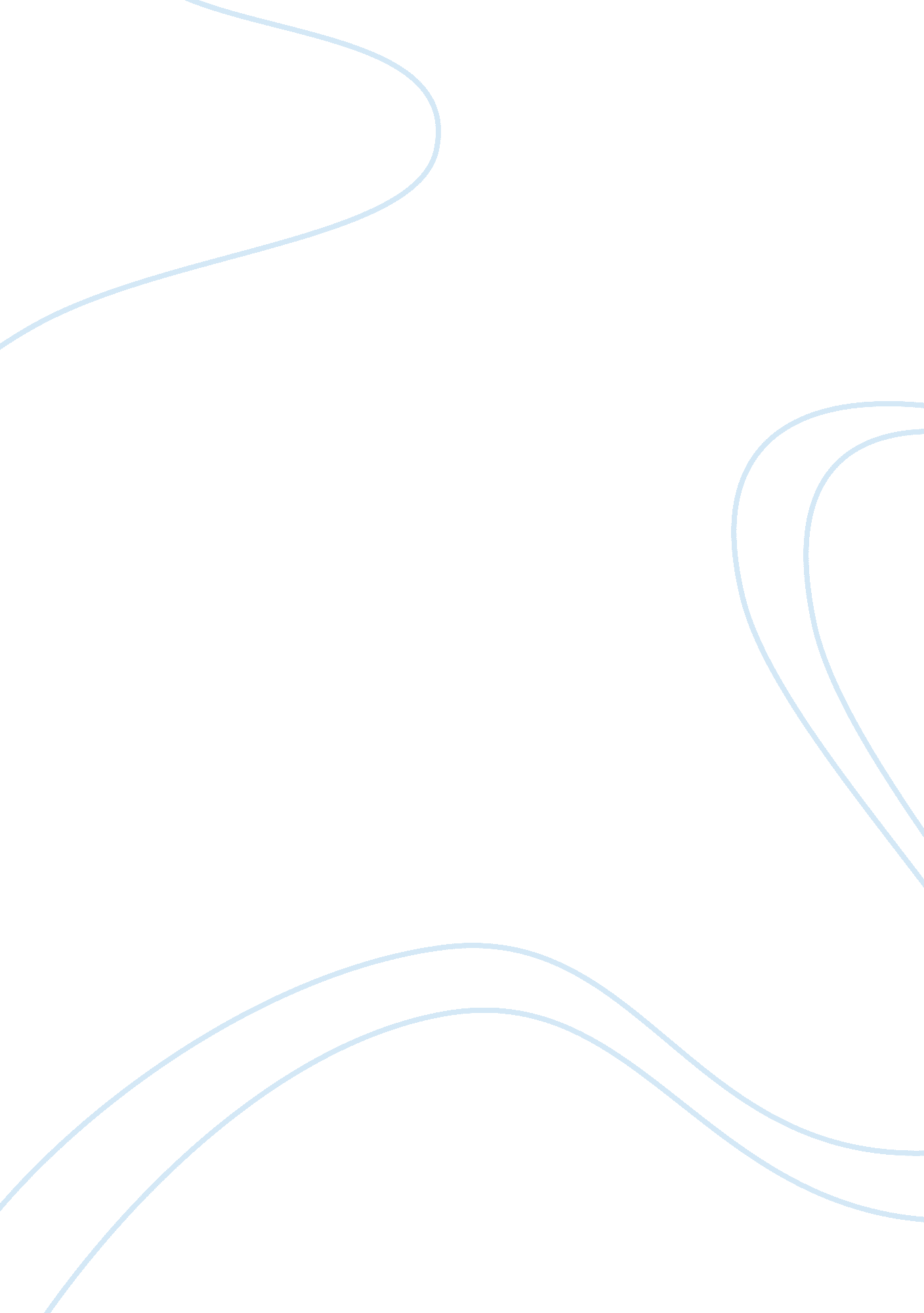 Overview of the image enhancement methodsDesign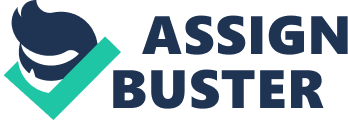 In a propelled imaging system Magnetic Resonance Imaging (MRI) assumes a noteworthy job in restorative setting to make elevated requirement pictures contained in the human cerebrum. MRI imaging is regularly utilized while treating mind, prostate tumors, lower leg and foot. The MRI pictures caught are typically at risk to experience the ill effects of Gaussian noise, salt and pepper noise, spot noise and so forth. Therefore acquiring of cerebrum image with exactness is exceptionally troublesome undertaking. A precise mind picture is extremely irreplaceable for promote analysis process. Image handling calculations are connected to caught MRI information and separate the noises, hence protects the trustworthiness of fine restorative picture structure. In this paper, different sifting calculations are looked at the distinctive Image Enhancement techniques. Image enhancement has observed to be presumably the most imperative vision applications since it has capacity to upgrade the perceivability of the image. Introduction For the most part therapeutic images were low quality interestingly and contain a considerable measure of vulnerabilities. Medical image enhancement enhances visual appearance and empowers distinguishing proof of the coveted locale of the picture. Medical image assumes a main role in present day finding and complexity enhancement of therapeutic images are valuable in making a difference the radiologist or specialists to identify pathologic or unusual locales. Medical image enhancement preparing is unrivaled for present plain human tissues and organs and is additionally phenomenal for helped analysis. Lately diverse differentiation upgrade calculations are proposed by numerous scientists. There are numerous deformities in the customary picture differentiate improvement procedures which more often than not forms the entire picture and will cover up both fractional and particular data somewhat, and these strategies will be induced by the noise effortlessly. In this way, it can’t meet the necessities of the restorative picture handling. There are four critical analytic apparatus in the therapeutic field : X-RAY: generally utilized imaging methodology to check bone cracks and related issues in human interior body structure CT: PC tomography is the imaging technique for the decision in the evaluation of various injury patients MAMO GRAM: it is a fundamental medicinal imaging of early discovery and determination of bosom malignancy analysis MRI: Magnetic Resonance Imaging technique utilizes Magnetic field and radio waves to make definite photos of the organs and delicate tissues and bones inside our body structure and generally utilized in doctor’s facilities for therapeutic determination. As of late robotized therapeutic determination frameworks are produced to distinguish anomalies in human. It includes differentiate upgrade to feature the area of intrigue (ROI). Image division to separate variations from the norm district what’s more, highlights extraction to speak to variations from the norm. Differentiation improvement alludes to feature the low recurrence part or high recurrence segment of the medical images in light of the application. Image smoothening is performed to feature the low recurrence area by obscuring and by expelling the fine subtle elements. Averaging, Weighted averaging and low pass separating are utilized for the above reason. Then again Robert Privitte, Sobell Laplacian channels are utilized to feature high recurrence subtle elements. Notwithstanding these channels different point administrators to be specific Image negative, log change, control law change, histogram adjustment are additionally recorded in the writing. Inferable from the inborn complexities progressively restorative imaging contrast improvement methods created for an arrangement of restorative pictures don’t function admirably for the other arrangement of pictures. In this paper a nitty-gritty writing audit is directed on the different contrast improvement methods utilized for medical images. Image Enhancement Methods Histogram Equalization (HE) HE is broadly used as a piece of the field of distinction improvement. Proposed calculation basically focuses on the novel augmentation moreover used to utilize the HE. Outrageous goal is accessible the splendor regard. In this examination as of late made one double shielded HE is proposed. Various applications can be involved the proposed calculation. Essential purpose of proposed calculation is to diminish the Complexity. HE is a one of the important framework, proposed procedure besides the correlation of some HE techniques and enhanced the distinction, spare the image as brilliance. Differing HE systems can be used as a piece of the image. Each image is having their own specific proportion. Test outcomes of Fig. 1 show that two systems are given the best results. Adaptive Histogram Equalization (AHE) AHE isn’t reasonable for buyer hardware since it could make most by far of issues. Root Mean Separation is a magnificence preservation technique. The protection going is from 0 to 100%. The Dynamic Range worth is changed at the yield moreover the yield relies upon the image quality. Here different pictures creating particular outcomes are shown in Fig. 2. Recurrence should be low when the uniform histogram dispersion. It offers low recurrence. Estimation versatile quality is in a general sense decreased. Adaptive HE is used for improving difference as a some portion of medical images. It fluctuates from HE by adaptable system that computes a couple of histograms and each histogram identifying with a specific portion of a picture. The distinction of region for a image won’t be satisfactorily enhanced by HE. AHE improves this overhaul by changing each pixel with a change limit got from a territory area. It is used to overcome a couple hindrances of overall direct min-max windowing technique. Along these lines it decreases the proportion of upheaval in regions of the picture. Moreover AHE have the limit with regards to improving the distinction of gray scale and shading images. Image Adjust Proposed system is a considering wide preliminary. This paper novel enlargement of developing arrangement is expelled besides the modified age is to be perceived [8]. Human age is assessed in light of the qualities. The face pictures patches at different power level. Future work is recommended to upgrade the precision. Proposes another picture upgrade methodology with it relies upon the Non-sub Sampled Contour let Change (NSCT). The proposed calculation improves the dynamic extent of the medical image. We have proposed a novel calculation for multi-scale picture improvement in perspective of the NSCT moreover the calculation can be associated with gray scale what’s more, both shading images. Image Noise Related work of this paper is related to midway differential correlation based plans for image preparing may be easily combined in our framework. Film-screen mammography has been the most broadly perceived and convincing framework for the infection for breast cancer. Full-Field Advanced Mammography (FFDM) is principal to grow the affectability of mammography. In our perspective the proposed strategies for this paper is to limit and stay away from liquor, practice consistently and furthermore take your supplements day by day. At that point just you keep away from the breast cancer growth. Brightness Preserving Dynamic Histogram Equalization (BPDHE) BPDHE is an expansion of HE. In Dynamic HE, the information picture’s histogram is detached into allotments in this way called sub-histograms. The DHE strategy is in like manner used to give mean sparkle to image and gives the forces to have another compass. It gives practical images by look which is shown in Fig. 3. In this procedure the powers are leveled out solely. BPDHE is an enlargement to the DHE strategy. It moves the mean sparkle between the resultant histogram picture and unique picture. So the mean sparkle is spared. Likewise, it conveys the mean intensity of info and yield images as identical. Contrast-Limited Adaptive Histogram Equalization (CLAHE) To improves the multifaceted nature of the gray scale medical image by changing the characteristics using Contrast-Limited Adaptive HE (CLAHE). It chips away at little zones in images, called tiles, as contradicted to the entire image. Each tile’s distinction is enhanced is shown in Fig. 4, with the goal that the histogram of the yield region around matches the histogram controlled by the assignment parameter. The neighboring tiles are then joined using bilinear expansion to take out dishonestly prompted limits. The unpredictability, especially in homogeneous regions, can be limited to refrain from expanding any commotion that might be accessible in the medical image. Adaptive Discrete Wavelet Transform (DWT) based Dynamic Stochastic Resonance (DSR) The DWT strategy is utilized to deliver high recurrence content pictures. The DWT in which rots the image information into sub groups. They are Low-Low (LL), Low-High (LH), High-Low (HL), and High-High (HH). The procedure of picture utilizing DWT is completed by interjecting high frequency sub band images and the low-goals input pictures to create the enhanced image. The Adaptive DWT based DSR technique displayed for perform change of outstandingly dull medical images is shown in Fig. 5. It using bury commotion to improve the execution of information picture. It gives better improvement for exceptionally dull pictures. It prompts less computational versatile quality. This Technique is associated for redesign of outstandingly of exceptionally dim medical images. Homomorphic Filtering (HF) Here homomorphic filtering is utilized to expel multiplicative noise. At the same time it standardizes the brilliance over an image and builds differentiate. Light and reflectance are not distinguishable, but rather their inexact areas in the recurrence space might be found Since brightening and reflectance consolidate multiplicatively, the parts are made added substance by taking the logarithm of the picture force, with the goal that these multiplicative segments of the medical image can be isolated directly in the recurrence space. Enlightenment varieties can be thought of as a multiplicative noise, and can be lessened by separating in the log space. To make the brightening of a medical image all the more even, the high-recurrence parts are expanded and low-recurrence segments are diminished, on the grounds that the high-recurrence segments are accepted to speak to for the most part the reflectance in the scene (the measure of light reflected off the protest in the scene), though the low-recurrence segments are expected to speak to generally the enlightenment in the scene. That is, high-pass filtering is utilized to stifle low frequencies and intensify high frequencies, in the log-power area. Conclusion The image enhancement methods play a huge position in advanced picture handling. It’s appeared in this examination that the nonlinear image enhancement can be used to enhance the nature of an obscured image by utilizing the idea of the light source refinement. Yet, in the a large portion of systems it has been discovered that the accessible procedure does not give better outcomes in various light sources in light of the fact that no alteration is done on the tint and immersion. As examined earlier the image enhancement system will likewise be quickened by altering the tone and immersion. It’s going to give higher result than the current systems. Image enhancement involves the preparing of a picture for progressing its perception for unique applications. Process includes preparing the picture by its auxiliary highlights like difference and goals. Many image enhancement systems are accessible however the decision of strategy will rely upon utility for which image is being prepared and image methodology. 